Publicado en Las Palmas de Gran Canaria el 08/01/2018 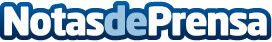 El acuario "Poema del Mar" abre sus puertas al público hoy 8 de enero Después de su inauguración institucional el pasado 17 de diciembre, el Parque abre sus puertas al público e invita a descubrir los tesoros naturales de los océanos, mares y ríos del planetaDatos de contacto:Departamento de Comunicación e ImagenLoro Parque+34 922373841Nota de prensa publicada en: https://www.notasdeprensa.es/el-acuario-poema-del-mar-abre-sus-puertas-al Categorias: Internacional Nacional Entretenimiento Turismo Astronomía http://www.notasdeprensa.es